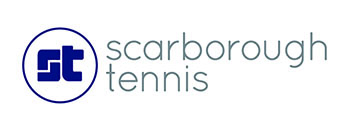 Junior Club Season 2019/2020							Cost: $110Payable to: AcademyPre-Season Welcome DayA chance to meet and greet your team mates for a tennis practice in pennant format. Sunday 13th October.  9:00-11:00amClub Pennants: Summer SeasonTennis West Competition. A 10-week season plus finals. Run across School Terms 4 and 1.Pennants are a Club Team Competition. Matches are played in teams of 4 players, where each player plays 1 singles and 1 doubles match on the day. Teams play against different clubs around Perth in home and away fixtures.Dates include: Sunday October, 20th, 27th November 3rd,17th,24thFebruary 9th,16th,23rd, March 8th, 15th Finals March 22nd, 29th 	 (No matches November 10th- Fed cup final, over the summer holidays or March long weekend 1st March)Play begins at 8:30 am (arrive by 8:00am to warm up) and conclude by 12:30.Fast 4 Tournament seriesSeries of 6 intra club tournaments played in the fast 4 formatChance to gain some extra match practice.Time- 4:00pm-5:30pmDates:Oct 14th, 21st, Feb 3rd, 10thMar 9th, 16thParent and Child Christmas TournamentFun, social doubles tournament.  Parents partner up with their child and play against other pairs followed by a BBQ. Sunday 1st December9:30-12:00Junior Club ChampionshipsA chance to play against other players of the same age in the club to compete to become club championDoubles:- Friday 27th March  4:30-7pm.  You need to organise your own partner Singles:-  Sunday 5th April  8:00am-1:00pm. Players wanting to play Summer Pennants must sign up for the Junior Club Season.Club Membership 2019/2020 ***Payable to: ClubMini Tennis Member: $75/year Our 10 and under players have the opportunity to be Mini Tennis Members. Benefits includeCourt use with other members – both hard and grass court10% discount on all Academy lessonsFast 4 Tournament Series free entry to all 6 tournamentsJunior Member: $135/year Our players between 10 and 16 years old have the opportunity to be Junior Members. Benefits includeCourt use with other members – both hard and grass court10% discount on all Academy lessonsFast 4 Tournament Series free entry to all 6 tournamentsParent Membership: $75/year If you are the parent of a Junior/Hot Shots Member, you can join as a Parent Member.This is an Associate Membership and means there are no voting right on club issues. Any additional social play or court use is at visitors rates. Benefits includeCourt use with Junior MemberAdult Membership: $425 per year This is a full member of the tennis club. Benefits includeOpportunity to play in the 3 organised social tennis sessions each week freeCourt use with other members – both hard and grass courtAbility to play pennants for the club and further member benefits and discountsFamily MembershipIf you have 3 family members involved with the club, you qualify for Family Membership. You pay the 2 highest price memberships and any further family members are free.Benefits includeOpportunity to play in the 3 organised social tennis sessions each week freeCourt use with other members – both hard and grass courtAbility to play pennants for the club and further member benefits and discountsPlayers wanting to play Pennants must be Scarborough Tennis Club MembersTennis West – Junior Tennis Pennant LeagueWhat is Junior Pennants?Junior Pennants is when your child represents Scarborough Tennis Club in a home/away league in their very own tennis team. Benefits includeBeing part of a teamMeeting new friendsRapidly improve tennis gameSee new tennis clubs and placesFun and healthy activityWhen is it played?It is played on Sunday mornings from 8:00am (Warm Up ) 8:30am ( Matches start)   and will finish by 12:30 at the latest. It runs across the School Terms 4 and 1 with a break in the holidays. What are the different age groups and levels?There are competitions for players 7-10yrs old Orange Ball Mixed league, 9-12yrs old Green Ball Mixed league and Yellow Ball U/12, U/14 and U/16 leagues for boys and girls.Players are allocated a starting rating  (CTR) which changes as they play the season depending on matches won/lost. For more info on CTR’s http://support.tennis.com.au/articles/national-player-rating-system/What are the commitments?Sign up as a Club Member and also sign up to the Junior Club Season. Fees are payable once teams are confirmed.. Attend Pre-Season Practice to meet your team.Be available for the dates that pennants matches are scheduled.Every home game, the players bring a plate of food to share with their team and their opponents.Players must wear a Scarborough Tennis Club shirt available for purchase at the Pro Shop, blue or white shorts/shirt with pockets and tennis shoes. A hat is also recommended.We aim to get squads of 5-6 players per team and you will be placed on a roster. What training should I be doing?Squad Training – Minimum 1 per week up to 3 times per week – various times as arranged by the AcademyPrivate Lessons – Working with one of our private coaches will boost your child’s tennis game. Optional.What do I do if I want to play Pennants?Step 1 – Sign up for the junior club season by filling out the form below by Friday 6th September and returning to info@scarboroughtennis.com.au. This is paid to the Academy and an invoice will be sent once teams are confirmed. Step 2– Become a member by filling out a membership form and paying either $75 or $135. This is payable   to Scarborough Tennis Club Tennis Club 066 157  acc 10406508 not the Academy. ( please wait until teams have been confirmed)You can leave this with us at the Pro Shop or email committee@scarboroughtennis.com.au.. If you were a member this year you will have been sent a renewal . Please organise payment, you don’t need to fill out a new form. You must have signed up to the Junior Club Season to be eligible to play pennantsYou must be a fully paid member to be eligible to play pennantsPlease do not combine Junior club season and club membership paymentsJunior Club Season 2019/2020							Cost: $110Benefits include -Pre- Season Welcome Day, Tennis West Pennants Competition: registration and fees, Pennant Supervisor for Home fixtures, Fast 4 Tournament series entry, Parent and child tournament entry, Club Championship entry, 10% discount on all Academy lessons.You are AUTOMATICALLY ENTERED in the following events please let us know if there are any dates you are unavailableFEES – Only payable once teams have been selectedPLEASE RETURN FORM BY Friday 6th  September- info@scarboroughtennis.com.auWe will do our best to find a team suitable for you. If we are unable to find you a team we will let you know by Tuesday 10th September.Name DOBAge on Oct 20th 2019EmailMobile numberIs your parent able to be a team manager?YesNoParents nameHave you played pennants before? Which grade? What is your CTR?Are you a current Scarborough Tennis Club Member?Yes  NoYou will receive an email to renew your membershipYou will need to fill out a membership formSummer Pennants8am for 830am startOct 20th, 27th Nov 3rd, 17th, 24th Feb 9th,16th, 23rd Mar 8th, 15th Finals Mar 22nd, 29th  Welcome day9:00am-11:00am Oct 13thFast 4 Tournament Series 4:00-5:30pmPre seasonOct 14th, 21stMid seasonFeb 3rd, 10thFinals PrepMar 9th, 16th Parent and Child 9:30am-12Dec 1stClub ChampionshipsDoublesFri 27th MarchSinglesSun 5th AprilScarborough Tennis AcademyJunior Club Summer Season$110STA Pennant Shirt (optional)$50Size:- age 8,10,12,14,16,18STA Hat (optional)$15TotalThis payment goes to the Academy. An invoice will be sent once teams confirmed Scarborough Tennis ClubClub Membership*** $75/ $135(You must be a fully paid Scarborough Tennis ClubMember to participate in the pennant competition.)TotalThis Payment goes to the Club.